Manter formatação da ficha de inscrição e escanear já com foto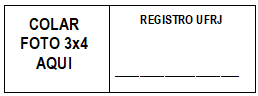 UFRJ – CCS – INSTITUTO DE NUTRIÇÃO JOSUÉ DE CASTROPROGRAMA DE PÓS-GRADUAÇÃO EM NUTRIÇÃOSELEÇÃO – 2024/2 –  SELEÇÃO REMOTAMESTRADODeclaro que assumo inteira responsabilidade quanto à veracidade das informações por mim prestadas neste formulário.Em       	                             ___________________________________________                                         Assinatura do(a) candidato(a)*Gratuito, o número ORCID é um “nome” digital permanente para identificação de pesquisadores. O código tem 16 dígitos e é único para cada pessoa. Seu funcionamento é semelhante ao DOI, código para objetos como artigos científicos, teses e dissertações.UFRJ – CCS– INSTITUTO DE NUTRIÇÃO JOSUÉ DE CASTROPROGRAMA DE PÓS-GRADUAÇÃO EM NUTRIÇÃOSELEÇÃO – 2024/2 –  SELEÇÃO REMOTAMESTRADONome completo:       CPF:      * EXAME EM PROFICIÊNCIA EM LÍNGUA INGLESA – CANDIDATO(A) AO MESTRADOConforme Edital nº 350, 06 de maio de 2024, o certificado de proficiência deverá ser apresentado no ato da inscrição no processo seletivo ou até 12 MESES APÓS A MATRÍCULA. A homologação da aprovação no processo seletivo fica condicionada à apresentação dos certificados na data prevista.Certificado de proficiência a ser apresentado no ato (CLICAR NO CAMPO AO LADO PARA VER AS OPÇÕES):   O(A) candidato(a) brasileiro(a) possui comprovante de estudo em curso de graduação ou Pós-graduação em Universidade de língua Inglesa, ou estágio em país de língua Inglesa por um período de, pelo menos, 12 meses ou o equivalente a 2 semestres letivos em substituição ao certificado de proficiência em Língua Inglesa.O(A) candidato(a) brasileiro(a) possui certificado de proficiência em Língua Inglesa, com validade conforme o edital: IELTS, com pontuação maior ou igual a 4,5 TOEFL IBT, com pontuação maior ou igual a 52 TOEFL ITP, com pontuação maior ou igual a 473 Cambridge Exam, FCE/C Cambridge Exam, PET/B TAPI (módulo B), com pontuação maior ou igual a 50É OBRIGATÓRIO CONSTAR DIA, MÊS, ANO E NOTA/CONCEITO NO CERTIFICADO DE PROFICIÊNCIA.-------------------------------------------------------------------------------------------------------------------------------------------------------------------------* VÍNCULO EMPREGATÍCIOEmpresa/instituição:       Ano de admissão:      Liberação para os estudos (CLICAR NO CAMPO AO LADO PARA VER AS OPÇÕES):  Em caso de recebimento de bolsa, abdicaria do seu vínculo empregatício? (CLICAR NO CAMPO AO LADO PARA VER AS OPÇÕES)   Declaro que assumo inteira responsabilidade quanto à veracidade das informações por mim prestadas neste formulário. Em      .	                               __________________________________________                                                                                                                                                                      Assinatura do(a) candidato(a)DADOS PESSOAIS – Nome completo:      CPF:         Nome social (opcional):      E-mail:        ORCID*:      Mãe:      	Pai:       Nascimento:       Estado Civil:   Sexo:  Cor:  Tipo sanguíneo:  Fator Rh: ORIGEM – Nacionalidade:  Naturalidade – Cidade:       Estado:       País:      País de origem:       Data de chegada:      ENDEREÇO:       Bairro:      Cidade:       Estado:       CEP:      Tel. fixo:      	Celular:      DOCUMENTAÇÃO – RG No:       Data de emissão:       UF:      Órgão expedidor (não é DETRAN - é o órgão que consta abaixo do Estado da carteira de identidade):      Título de Eleitor:       Seção:       Zona:       Estado:       Emissão:      Certif. Militar:   No:       Órgão:  FORMAÇÃO ANTERIOR – Graduação Mestrado Doutorado                              Estado da titulação:      Ano da titulação:       Curso:       IES de titulação:      Preferência de linha de pesquisa: Bioq. Nutricional Ciênc. e Tecnol. Alimentos Epid. Nutricional MicronutrientesPreferência(a) de orientador(a):Adriana Farah Anna Paola Pierucci Cláudia Saunders Dayana Farias Eliane Fialho Gilberto Kac                                Luis Mauricio Trambaioli Mariana Monteiro Rosana SallesINFORMAÇÕES ADICIONAIS* CANDIDATO(A) À VAGA (CLICAR NO CAMPO AO LADO PARA VER AS OPÇÕES): Necessidades especiais (CLICAR NO CAMPO AO LADO PARA VER AS OPÇÕES):     Em caso de outra:      